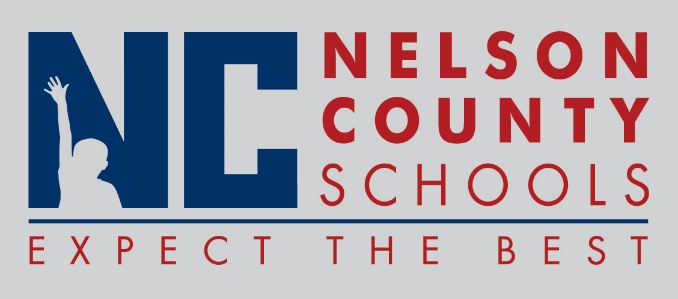 Decision PaperRECOMMENDATION:   	Nelson County School Board approve the Early Learning Center to participate in the Community Eligibility Provision for the 18-19 School year.RECOMMENDED MOTION:  	I move that the Nelson County Board of Education approve the Early Learning Center to participate in the Community Eligibility Provision for the 18-19 School year. .To:Nelson County Board of EducationFrom:Deborah Thompson, Director of Nutrition Services cc:Mr. Tom BrownDate:March 20, 2018Re: CEP Recommendation